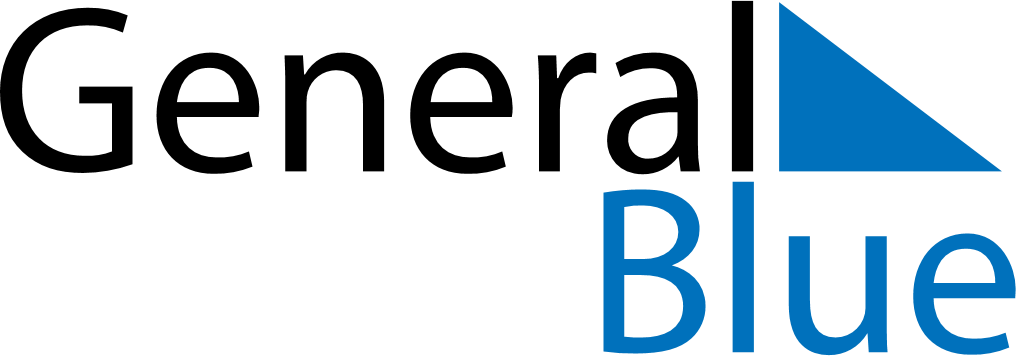 February 2024February 2024February 2024February 2024February 2024February 2024Dromore, Northern Ireland, United KingdomDromore, Northern Ireland, United KingdomDromore, Northern Ireland, United KingdomDromore, Northern Ireland, United KingdomDromore, Northern Ireland, United KingdomDromore, Northern Ireland, United KingdomSunday Monday Tuesday Wednesday Thursday Friday Saturday 1 2 3 Sunrise: 8:20 AM Sunset: 5:06 PM Daylight: 8 hours and 45 minutes. Sunrise: 8:18 AM Sunset: 5:08 PM Daylight: 8 hours and 49 minutes. Sunrise: 8:16 AM Sunset: 5:10 PM Daylight: 8 hours and 53 minutes. 4 5 6 7 8 9 10 Sunrise: 8:14 AM Sunset: 5:12 PM Daylight: 8 hours and 57 minutes. Sunrise: 8:13 AM Sunset: 5:14 PM Daylight: 9 hours and 1 minute. Sunrise: 8:11 AM Sunset: 5:16 PM Daylight: 9 hours and 5 minutes. Sunrise: 8:09 AM Sunset: 5:18 PM Daylight: 9 hours and 9 minutes. Sunrise: 8:07 AM Sunset: 5:20 PM Daylight: 9 hours and 13 minutes. Sunrise: 8:05 AM Sunset: 5:22 PM Daylight: 9 hours and 17 minutes. Sunrise: 8:03 AM Sunset: 5:24 PM Daylight: 9 hours and 21 minutes. 11 12 13 14 15 16 17 Sunrise: 8:01 AM Sunset: 5:26 PM Daylight: 9 hours and 25 minutes. Sunrise: 7:59 AM Sunset: 5:28 PM Daylight: 9 hours and 29 minutes. Sunrise: 7:57 AM Sunset: 5:30 PM Daylight: 9 hours and 33 minutes. Sunrise: 7:55 AM Sunset: 5:33 PM Daylight: 9 hours and 37 minutes. Sunrise: 7:52 AM Sunset: 5:35 PM Daylight: 9 hours and 42 minutes. Sunrise: 7:50 AM Sunset: 5:37 PM Daylight: 9 hours and 46 minutes. Sunrise: 7:48 AM Sunset: 5:39 PM Daylight: 9 hours and 50 minutes. 18 19 20 21 22 23 24 Sunrise: 7:46 AM Sunset: 5:41 PM Daylight: 9 hours and 54 minutes. Sunrise: 7:44 AM Sunset: 5:43 PM Daylight: 9 hours and 59 minutes. Sunrise: 7:41 AM Sunset: 5:45 PM Daylight: 10 hours and 3 minutes. Sunrise: 7:39 AM Sunset: 5:47 PM Daylight: 10 hours and 7 minutes. Sunrise: 7:37 AM Sunset: 5:49 PM Daylight: 10 hours and 12 minutes. Sunrise: 7:35 AM Sunset: 5:51 PM Daylight: 10 hours and 16 minutes. Sunrise: 7:32 AM Sunset: 5:53 PM Daylight: 10 hours and 20 minutes. 25 26 27 28 29 Sunrise: 7:30 AM Sunset: 5:55 PM Daylight: 10 hours and 24 minutes. Sunrise: 7:28 AM Sunset: 5:57 PM Daylight: 10 hours and 29 minutes. Sunrise: 7:25 AM Sunset: 5:59 PM Daylight: 10 hours and 33 minutes. Sunrise: 7:23 AM Sunset: 6:01 PM Daylight: 10 hours and 38 minutes. Sunrise: 7:21 AM Sunset: 6:03 PM Daylight: 10 hours and 42 minutes. 